MINISTARSTVO PODUZETNIŠTVA I OBRTA1208Na temelju članka 61. stavka 2. Zakona o obrtu (»Narodne novine«, broj 143/2013), ministar nadležan za obrt, nakon prethodno pribavljenog mišljenja ministra nadležnog za obrazovanje donosiPRAVILNIKO MINIMALNIM UVJETIMA ZA UGOVORE O NAUKOVANJUOPĆE ODREDBEČlanak 1.Ovim Pravilnikom propisuju se minimalni uvjeti za ugovore o naukovanju, sadržaj i izgled Obrasca Ugovora o naukovanju i Obrasca raskida Ugovora o naukovanju, zatim praćenje i vrednovanje praktične nastave i vježbi naukovanja te sadržaj i izgled obrasca Zapisnika o provedenom kontrolnom ispitu.Članak 2.(1) Ugovore o naukovanju sklapaju, radi izvođenja praktične nastave i vježbi naukovanja, obrtnici ili pravne osobe kod kojih se izvodi praktična nastava i vježbe naukovanja i učenici odnosno roditelji ili skrbnici učenika.(2) Učenik može pohađati praktičnu nastavu i vježbe naukovanja kod obrtnika ili pravne osobe ako ispunjava uvjete iz članka 60. Zakona o obrtu i članka 1. stavka 4. Zakona o strukovnom obrazovanju (»Narodne novine«, broj 30/2009).(3) Cilj izvođenja praktične nastave i vježbi naukovanja je obrazovanje i osposobljavanje učenika za obavljanje vezanih obrta.PRAĆENJE I VREDNOVANJE UČENIKAČlanak 3.(1) Za praktičnu nastavu i vježbe naukovanja koja se izvodi kod obrtnika ili pravne osobe uspjeh učenika prati se vrednovanjem svake radne vježbe i kontrolnim ispitom.(2) Opisi radnih vježbi, vrednovanje i ocjene unose se u mapu praktične nastave i vježbi koju je učenik dužan voditi do završetka obrazovanja.(3) Osnovni podaci o sadržajima praktične nastave i vježbi naukovanja realiziranim kod obrtnika ili pravne osobe, odnosno u školi te o ocjenama učenika upisuju se u pedagošku dokumentaciju srednje škole u skladu s odredbama Zakona o odgoju i obrazovanju u osnovnim i srednjim školama (»Narodne novine«, broj 87/2008, 86/2009, 92/2010, 105/2010 – ispravak, 90/2011, 16/2012, 86/2012 i 94/2013).Članak 4.(1) Svrha kontrolnog ispita je utvrditi ostvaruju li se ciljevi i zadaće naukovanja.(2) Kontrolni ispit u pravilu se provodi tijekom drugog polugodišta drugog razreda srednje škole.(3) Sadržaj kontrolnog ispita utvrđuje Agencija za strukovno obrazovanje i obrazovanje odraslih na temelju propisanog strukovnog kurikuluma.(4) Kontrolni ispit provodi Povjerenstvo koje imenuje ravnatelj srednje škole. Povjerenstvo se sastoji od tri člana, a to su nastavnik stručno-teorijskih sadržaja, nastavnik praktične nastave i vježbi naukovanja te majstor-stručni učitelj.(5) Tijekom kontrolnog ispita vodi se zapisnik koji se ulaže u mapu praktične nastave i vježbi.(6) Ako se kontrolnim ispitom utvrdi da se ciljevi i zadaće naukovanja ne ostvaruju, Povjerenstvo predlaže mjere za njihovo poboljšanje.(7) Obrazac zapisnika o provedbi kontrolnog ispita sastavni je dio ovog Pravilnika kao Prilog 3.UGOVOR O NAUKOVANJUČlanak 5.(1) Minimalni uvjeti koje moraju sadržavati ugovori o naukovanju propisani su odredbama Ugovora o naukovanju.(2) Obrazac Ugovora o naukovanju iz stavka 1. ovog članka sastavni je dio ovoga Pravilnika kao Prilog 1.(3) Obrazac Ugovora o naukovanju iz stavka 1. ovoga članka otisnut je u svijetloplavoj boji.(4) Evidenciju ugovora iz stavka 1. ovog članka vodi ministarstvo nadležno za obrt.(5) Evidencija ugovora o naukovanju kao i evidencija raskida ovih ugovora vrši se putem interaktivne web aplikacije e-Naukovanje, koja je dostupna na službenim mrežnim stranicama ministarstva nadležnog za obrt (www.minpo.hr).(6) Srednja škola dostavlja na evidenciju ministarstvu nadležnom za obrt jedan primjerak Ugovora o naukovanju koji je potpisan od svih ugovornih strana te sadrži broj ugovora koji je dodijeljen od strane ministarstva nadležnog za obrt.(7) O raskidu Ugovora o naukovanju, nakon evidentiranja raskida u interaktivnoj web aplikaciji e-Naukovanje, srednja škola obavještava ministarstvo nadležno za obrt putem Obrasca raskida Ugovora o naukovanju koji je sastavni dio ovog Pravilnika kao Prilog 2.Članak 6.Učenik koji je isključen iz škole može nastaviti pohađati praktičnu nastavu i vježbe naukovanja kod obrtnika ili pravne osobe s kojim ima sklopljen Ugovor o naukovanju, a odluku o pohađanju praktične nastave i vježbi naukovanja donosi srednja škola na zahtjev učenika.PRIJELAZNE I ZAVRŠNE ODREDBEČlanak 7.Danom stupanja na snagu ovoga Pravilnika prestaje važiti Pravilnik o minimalnim uvjetima za ugovore o naukovanju (»Narodne novine«, broj 18/2008, 19/2010 i 109/2012) i Pravilnik o načinu izvođenja programa naukovanja i osposobljavanja za vezane obrte te o pravima, obvezama, praćenju, vrednovanju i ocjenjivanju naučnika (»Narodne novine«, broj 69/2004).Članak 8.Ovaj Pravilnik stupa na snagu prvog dana od dana objave u »Narodnim novinama«.Klasa: 011-01/14-01/53Urbroj: 516-04-02-02/1-14-4Zagreb, 16. svibnja 2014.Ministar
Gordan Maras, v. r.PRILOG 1.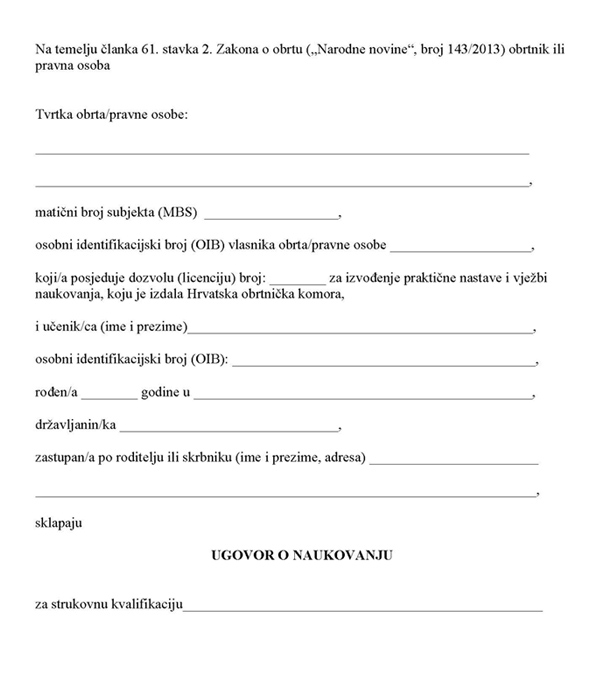 Članak 1.Obrtnik ili pravna osoba obvezuju se da će ostvarivati program praktične nastave i vježbi naukovanja prema izvedbenom planu i programu koji utvrđuje srednja škola u skladu sa strukovnim kurikulumom (u daljnjem tekstu: škola).Članak 2.Obrtnik ili pravna osoba i škola obvezuju se organizirati ostvarivanje strukovnog kurikuluma tako da učeniku omoguće redovito pohađanje nastave svih dijelova strukovnog kurikuluma.Članak 3.Obrtnik ili pravna osoba obvezuju se da će praktičnu nastavu i vježbe naukovanja organizirati u skladu sa svojim radnim vremenom, ali ne duže od 8 sati dnevno, odnosno 40 sati tjedno i s utvrđenim godišnjim planom i programom rada škole.Učenik ne može biti istoga dana i na nastavi u školi i na praktičnoj nastavi i vježbama naukovanja u obrtu ili pravnoj osobi.Obrtnik ili pravna osoba obvezuju se organizirati praktičnu nastavu i vježbe naukovanja u vremenu od 8.00 do 20.00 sati.Iznimno od stavka 1. ovog članka redovitim učenicima u prvom razredu praktična nastava i vježbe naukovanja ne mogu trajati duže od 4 sata dnevno, odnosno 20 sati tjedno.Raspored praktične nastave i vježbi naukovanja, odnosno vrijeme početka i završetka za sve dane utvrđuje se izvedbenim planom i programom praktične nastave i vježbi naukovanja za svaku godinu posebno.Broj sati koje je učenik tijekom dana proveo na praktičnoj nastavi i vježbama naukovanja obrtnik ili pravna osoba dužna je dnevno evidentirati u evidencijskom listu mape praktične nastave i vježbi.Ako praktična nastava i vježbe naukovanja kontinuirano traju više od 4 sata dnevno, učenik ima pravo na dnevni odmor u trajanju od najmanje 30 minuta.Učeniku se mora osigurati dnevni odmor između dva uzastopna dana praktične nastave i vježbi naukovanja u trajanju od najmanje 14 sati neprekidno te tjedni odmor u trajanju od najmanje 48 sati neprekidno.Tijekom školske godine učeniku se osigurava 45 radnih dana odmora.Članak 4.Obrtnik ili pravna osoba obvezuju se da će za ostvarivanje ugovorenih sadržaja praktične nastave i vježbi naukovanja, koje iz bilo kojeg razloga ne mogu ostvariti, sklopiti ugovor o suradnji s drugim obrtnikom ili pravnom osobom koji posjeduje dozvolu (licenciju) za izvođenje praktične nastave i vježbi naukovanja sukladno odredbama članka 56. Zakona o obrtu, ili zatražiti pomoć škole za pronalazak drugog mjesta za ostvarivanje tih sadržaja.Ugovor o suradnji sklapa se sukladno odredbama Zakona o obveznim odnosima (»Narodne novine«, broj 35/2005 i 41/2008) radi izobrazbe iz propisanih sadržaja praktične nastave i vježbi naukovanja sukladno nastavnim cjelinama navedenim pod rednim brojevima u izvedbenom nastavnom programu praktične nastave i vježbi naukovanja za pojedinu strukovnu kvalifikaciju.Ako učenik praktičnu nastavu i vježbe naukovanja obavlja kod više obrtnika ili pravnih osoba, vrijeme provedeno na praktičnoj nastavi i vježbama naukovanja kod istih se zbraja te ukupno ne može trajati duže od vremena utvrđenog u članku 3. ovog Ugovora.Učenik koji s obrtnikom ili pravnom osobom sklopi Ugovor o naukovanju ne može za vrijeme trajanja tog ugovora s istim ili s drugim obrtnikom ili pravnom osobom sklopiti takav isti ugovor.Članak 5.Obrtnik ili pravna osoba obvezuju se da će tijekom ostvarivanja praktične nastave i vježbi naukovanja učeniku isplaćivati mjesečnu nagradu i to: u prvoj godini 10%, u drugoj godini 20% te u trećoj godini 25% prosječne neto plaće ostvarene u prethodnoj godini u gospodarstvu Republike Hrvatske.Nagrada iz stavka 1. ovoga članka isplaćuje se za ostvarene sate praktične nastave i vježbi naukovanja.Obrtnik ili pravna osoba mogu dodatno nagraditi učenika nagradom većom od nagrade iz stavka 1. ovoga članka.Članak 6.Obrtnik se obvezuje da će za ostvarivanje praktične nastave i vježbi naukovanja obavljati zadaće majstora – stručnog učitelja, ili da će za majstora – stručnog učitelja imenovati zaposlenog radnika.Pravna osoba se obvezuje da će za ostvarivanje praktičnog dijela naukovanja za majstora – stručnog učitelja imenovati zaposlenog radnika.Majstor – stručni učitelj mora udovoljavati uvjetima propisanim odredbom članka 56. stavcima 3., 4., 5. ili 6. Zakona o obrtu.Članak 7.Obveze obrtnika ili pravne osobe koja sklapa Ugovor o naukovanju su:– osigurati učeniku potrebne uvjete za stjecanje propisanih kompetencija,– osigurati i provoditi propisane mjere zaštite na radu i mjere sigurnosti za vrijeme izvođenja praktične nastave i vježbi naukovanja,– učeniku redovito isplaćivati ugovorenu nagradu,– kontinuirano pratiti, vrednovati i ocjenjivati postignute rezultate učenika za ugovoreni dio programa,– omogućiti zaduženom nastavniku škole da neposrednim uvidom i uvidom u propisanu dokumentaciju prati izvršenje i kvalitetu izvršenja praktične nastave i vježbi naukovanja,– voditi dokumentaciju učenika o pohađanju praktične nastave i vježbi naukovanja,– ispunjavati druge obveze koje proizlaze iz Ugovora o naukovanju.Članak 8.Obrtnik ili pravna osoba se obvezuju da će za ugovoreni dio praktične nastave i vježbi naukovanja, odnosno provedbe kontrolnog ispita, izrade i obrane završnog rada te polaganja pomoćničkog ispita, ako se održavaju u njihovim poslovnim prostorima ili na radilištu, osigurati za to potrebne materijale, strojeve, uređaje i alate te odgovarajuće mjere higijensko- tehničke zaštite.Izrađeni predmeti ili vrijednosti pruženih usluga pripadaju obrtniku ili pravnoj osobi kod kojih se izvodi praktična nastava i vježbe naukovanja ili kod kojih se polaže ispit iz stavka 1. ovoga članka.Članak 9.Obveze učenika na praktičnoj nastavi i vježbama naukovanja kod obrtnika ili pravne osobe su:– redovito pohađati praktičnu nastavu i vježbe naukovanja te drugih obveznih obrazovnih oblika,– redovito ispunjavati svoje nastavne obveze proizašle iz kurikuluma i Ugovora o naukovanju, a u funkciji provedbe praktične nastave i vježbi naukovanja kod obrtnika ili pravne osobe,– postupati sukladno uputama obrtnika ili pravne osobe te škole o vremenu i provedbi praktične nastave i vježbi naukovanja,– postupati u skladu s propisima o sigurnosti na radu,– uredno voditi propisanu dokumentaciju za vrijeme pohađanja praktične nastave i vježbi naukovanja,– čuvati imovinu i poslovne tajne obrtnika ili pravne osobe.Članak 10.Ugovor o naukovanju može se raskinuti:– sporazumno,– na zahtjev učenika, odnosno roditelja ili skrbnika,– na zahtjev obrtnika ili pravne osobe,– na zahtjev škole,– u slučaju odjave obrta ili prestanka postojanja pravne osobe.Obrtnik ili pravna osoba može raskinuti Ugovor o naukovanju ako:– učenik ne ispunjava obveze iz članka 9. ovog Ugovora, propisa škole i internih propisa obrtnika ili pravne osobe,– je isti bio zaključen na temelju lažnih isprava,– učenik bez opravdanih razloga učestalo izostaje s praktične nastave i vježbi naukovanja, a sukladno statutu škole,– se učeniku promijenilo zdravstveno stanje te prema mišljenju nadležnog liječnika nije u mogućnosti nastaviti svoje obrazovanje u upisanoj strukovnoj kvalifikaciji/ zanimanju,– se učenik ispiše iz škole.Škola, učenik, odnosno roditelj ili skrbnik mogu raskinuti Ugovor o naukovanju ako:– je obrtniku ili pravnoj osobi nakon pravomoćnosti Odluke Suda časti o oduzimanju dozvole (licencije) oduzeta dozvola (licencija) za izvođenje praktične nastave i vježbi naukovanja,– obrtnik ili pravna osoba ne ostvaruje program praktične nastave i vježbi naukovanja prema izvedbenom planu i programu,– obrtnik ili pravna osoba učeniku ne isplaćuje nagradu utvrđenu člankom 5. ovog Ugovora.Ako se Ugovor o naukovanju raskine na zahtjev obrtnika ili pravne osobe, učenik, odnosno roditelj ili skrbnik učenika dužan je pronaći drugog obrtnika ili pravnu osobu, koji posjeduje dozvolu (licenciju) za izvođenje praktične nastave i vježbi naukovanja, s kojom će sklopiti novi ugovor, odnosno u suradnji sa školom osigurati ostvarivanje praktične nastave i vježbi naukovanja u radionici škole.Ako se Ugovor o naukovanju raskine zbog nemogućnosti ispunjavanja ugovornih obveza obrtnika ili pravne osobe, škola će učeniku omogućiti sklapanje novog ugovora s drugim obrtnikom ili pravnom osobom, odnosno osigurat će ostvarivanje praktične nastave i vježbi naukovanja u radionici škole.Škola dostavlja na evidenciju ministarstvu nadležnom za obrt jedan primjerak Obrasca o raskidu Ugovora o naukovanju koji je potpisan od ugovornih strana.Članak 11.Ako se Ugovor o naukovanju ne raskine sporazumno, ugovorne strane pokreću spor pri stvarno nadležnom sudu.Članak 12.Ako ministarstvo nadležno za obrt utvrdi da učenik praktičnu nastavu i vježbe naukovanja obavlja protivno odredbama članka 7. Ugovora o naukovanju, uputit će zahtjev Sudu časti Hrvatske obrtničke komore za pokretanje postupka utvrđivanja odgovornosti obrtnika odnosno pravne osobe.Članak 13.Ugovor o naukovanju stupa na snagu kada ga potpišu ugovorne strane.Škola dostavlja na evidenciju ministarstvu nadležnom za obrt jedan primjerak Ugovora o naukovanju potpisanog od ugovornih strana te sadrži broj Ugovora koji je dodijeljen od strane ministarstva nadležnog za obrt putem interaktivne web aplikacije e-Naukovanje, koja je dostupna na službenim mrežnim stranicama ministarstva (www.minpo.hr).Članak 14.Ovaj Ugovor primjenjuje se od školske godine ______/____ do završetka obrazovanja, odnosno najdulje do _______ godine.Članak 15.Ovaj Ugovor je sklopljen u četiri (4) istovjetna primjerka, od kojih po jedan pripada svakoj ugovornoj strani, zatim školi u koju je učenik upisan te ministarstvu nadležnom za obrt.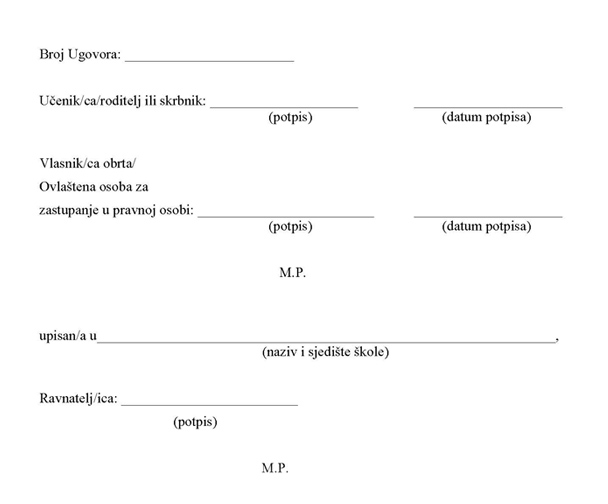 PRILOG 2.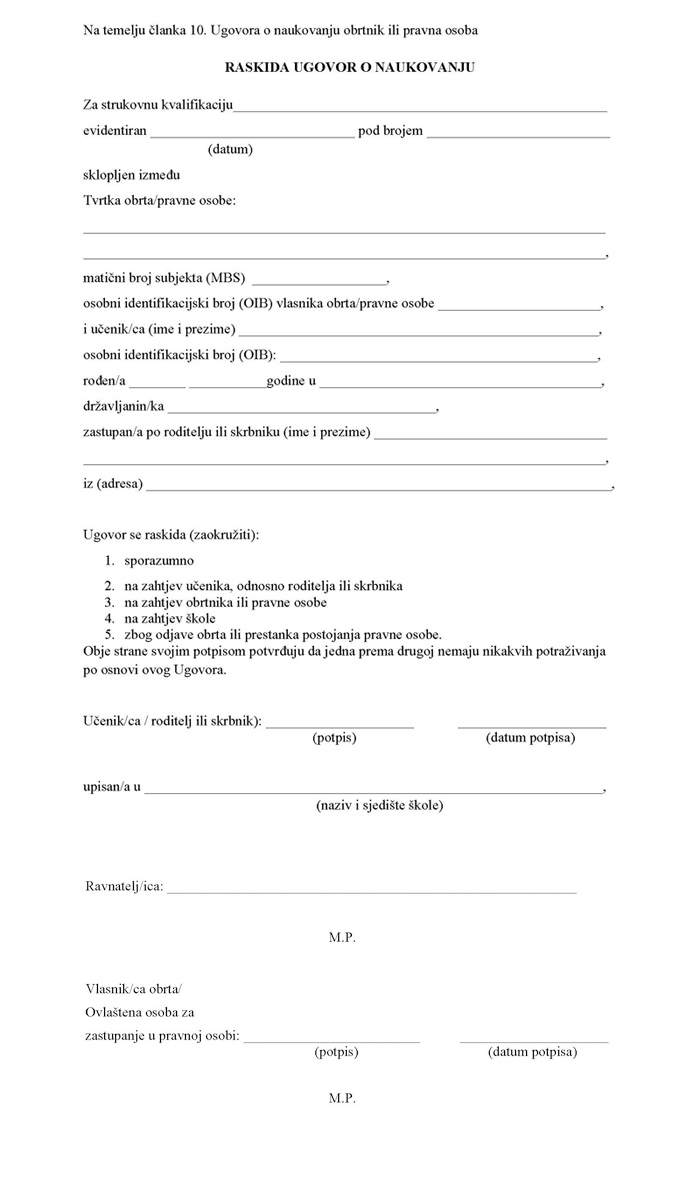 
PRILOG 3.Obrazac Zapisnika o provedenom kontrolnom ispitu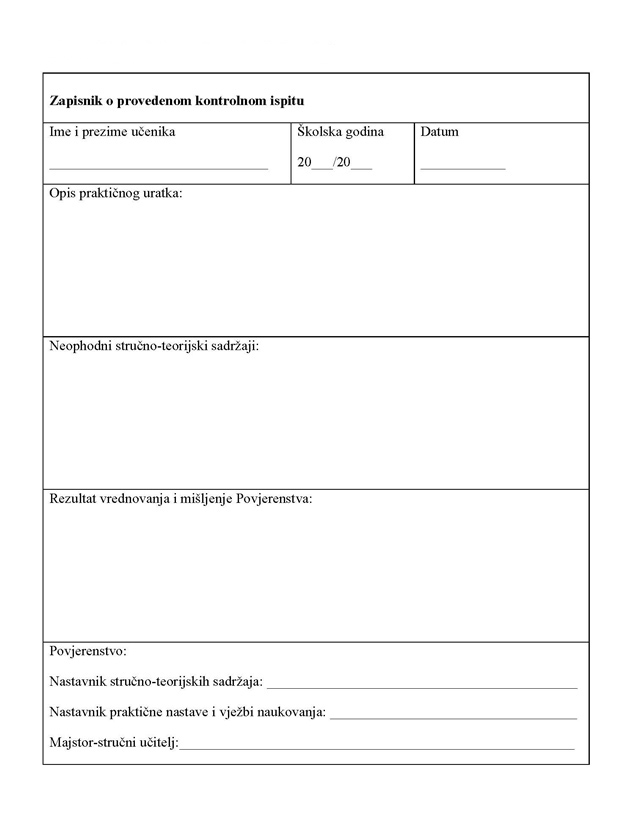 